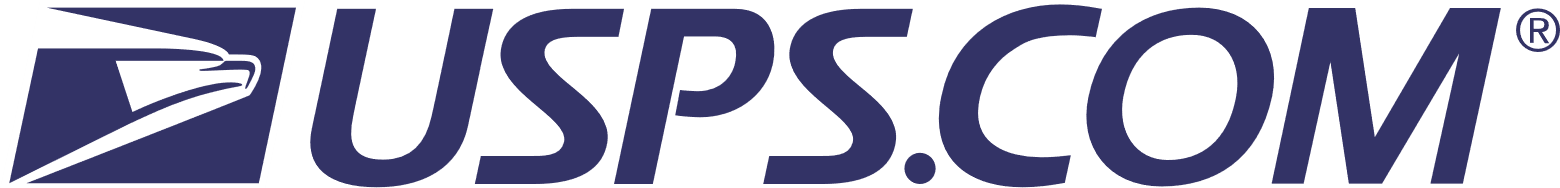 Informed DeliveryAPI  UpdateRelease NotesScheduled Deployment Date: September 1, 2022Table of Contents1	Introduction	32	Overview of Updates/New Features	43	What’s New	53.1	All Requests – Global	53.2	IDCreateCampaignRequest	53.3	IDAddBarcodeRequest	53.4	IDEditCampaignRequest	53.5	IDQueryCampaignRequest	53.6	IDQueryCallbackRequest	53.7	IDQueryCallbackLookupRequest	63.8	IDQueryBarcodeErrorDetailRequest	63.9	IDCancelCampaignRequest	73.10	IDDeleteCampaignRequest – New Feature for Mail	73.11	IDServerErrorResponse	74	History of Releases	8IntroductionInformed Delivery (ID) will deploy an API update on Thursday, September 1, 2022; therefore, the Informed Delivery API will not be available between 6:00 pm and 11:59 pm EST on this date and any transactions submitted during this time will not be processed. Please do not submit any transactions during this maintenance period.This document outlines the ID API changes and updates included in the new XML schemas v4.1.0 that will become effective on September 2, 2022.NOTE: It is strongly recommended that integrators validate all requests using the provided ID API XML Schemas v4.1.0.  This will ensure that all required elements are present and in the correct order. Overview of Updates/New Features. What’s NewThe following details the ID API updates to be released on September 1, 2022.All Requests – GlobalThere are no changes.IDCreateCampaignRequestThis updated API allows for the creation of A01 Non-Sequential campaigns to be created for Mail. Campaigns of this type require an add barcode request in order to be activated.See the API Technical Specifications Guide v4.1.0 for more information.IDAddBarcodeRequestThis updated API for Mail allows intergrators to send up to 25 barcodes in a single request with a sychronous response. When sending over 25 barcodes in a request ID will generate a callback key and a callback message stating the request has been received and the user will need to query the key to check the processing status at a later time. There are no changes to the API for packages and the IMPb maximum remains 25 barcodes per request.See the API Technical Specifications Guide v4.1.0 for more information.IDEditCampaignRequest There are no changes to this API.IDQueryCampaignRequest There are no changes to this API.IDQueryCallbackRequest This new API for Mail allows integrators to check the processing status for a specific AddBarcodeRequest Callback key. The result will be one of the 3 following responses:“Processing Not Complete”  with a callback block <Callback>	<CallbackKey>40802019-40b0-47a9-85f4-2d04d6f7c7de</CallbackKey>	<CallbackMessage>Your API request was received and is being processed.</CallbackMessage></Callback>“Processing complete” with summary data<IDQueryCallbackKeyResponse><Campaign><USPSCampaignId>999900143245</USPSCampaignId><Summary><Category><Description>Total barcodes submitted</Description><Quantity>30</Quantity></Category><Category><Description>Total barcodes added successfully</Description><Quantity>29</Quantity></Category><Category><Description>Total barcodes failed</Description><Quantity>1</Quantity></Category><Category><Description>Barcode.Duplicate|Barcode appears more than once in the request.</Description><Quantity>1</Quantity></Category></Summary></Campaign></IDQueryCallbackKeyResponse>Error response“CallbackKey.Expired - Callback keys are only valid for 60 days past the barcode submission date” “CallbackKey.Invalid - Callback Key Invalid for Submitter CRID” See the API Technical Specifications Guide v4.1.0 for more information.IDQueryCallbackLookupRequest This new API for Mail allows integrators to Query for a collection of Callback keys using filter options. Keys are available to be queried until the expiration date (60 days from creation).  See the API Technical Specifications Guide v4.1.0 for more information.IDQueryBarcodeErrorDetailRequest This new API for Mail allows integrators to Query a single error message code or a collection of message codes using filter options.  The response returns detailed barcode data. See the API Technical Specifications Guide v4.1.0 for more information.<IDQueryBarcodeErrorDetailRequest>	<TargetAPI>Mail</TargetAPI> 	….	<Query><CallbackKey>40802019-40b0-47a9-85f4-2d04d6f7c7de</CallbackKey><Filters><Size>10</Size>			<Page>0</Page>			<SortOrder>				<Sort Order="asc">barcode-msg-code</Sort> 			</SortOrder>			<BarcodeMsgCodes> 				<BarcodeMsgCode>Barcode.Duplicate</BarcodeMsgCode> 				<BarcodeMsgCode>Barcode.InvalidFieldLength</BarcodeMsgCode> 			</BarcodeMsgCodes> 		</Filters>	</Query>   </IDQueryBarcodeErrorDetailRequest>IDCancelCampaignRequest There are no changes to this API.IDDeleteCampaignRequest – New Feature for MailThis new API for Mail allows integrators to delete existing campaigns in Submitted or Inactive status. See the API Technical Specifications Guide v4.1.0 for more information.IDServerErrorResponse There are no changes to this API.History of Releases UpdateUpdate DescriptionIDQueryCallbackKeyNew Feature – Mail API Only - Query the callback key to check the processing status of the add barcode request.IDQueryCallbackKeyLookupRequestNew Feature – Mail API Only - Query lists of callback keys (collections) or Callback key details for a single callback key.IDQueryBarcodeErrorDetailRequestNew Feature – Mail API Only - Query list of barcode error details for a specific error message code or a collection or error message codes for an existing callback key. IDCreateCampaignRequestUpdated Feature – Mail only – A01 Non-Sequential campaigns are now allowed for Mail campiagns.IDAddBarcodeRequestUpdated Feature – Mail only – When over 25 barcodes are added to Non-Sequential Mail campaigns, ID will generate a callback key and process the request asychronously. Package IMPbs remain unchanged with a limit of 25 IMPb’s per request.IDDeleteCampaignRequestNew Feature – Delete existing campaigns in Submitted or Inactive status -  new for Mail Release DateNotable Updates/ChangesApril 28th, 2022Addition of new <TargetAPI> elementChange to <RideAlongImage> and <RideAlongTargetURL> element namesNew FeaturesAddition of Edit, Query, Delete and Cancel APIsAddition of new IDServerErrorResponse for server-side errorsSeptember 1, 2022Change to IDAddBarcode for mail to allow over 25 barcodes in a single request resulting in a callback key.Change to IDCreateCampaign for mail to allow campaign type A01 non sequentialXML Schema versions updated to v4.1.0Change to IDQueryCampaignRequest<size> element name changed to <Size><page> element name changed to <Page>New FeaturesAddition of Delete API for Mail.Addition of new IDQueryCallbackKey, IDQueryCallbackKeyLookup, IDQueryBarcodeErrorDetail API’s